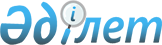 О внесении изменения в распоряжение Президента Республики Казахстан от 6 декабря 2013 года № 250 "О Национальном конкурсе "Мерейлі отбасы"Распоряжение Президента Республики Казахстан от 13 июня 2017 года № 171
      Внести в распоряжение Президента Республики Казахстан от 6 декабря 2013 года № 250 "О Национальном конкурсе "Мерейлі отбасы" (САПП Республики Казахстан, 2013 г., № 78, ст. 1016) следующее изменение:
      в Положении о Комиссии по присуждению звания лауреата Национального конкурса "Мерейлі отбасы", утвержденном вышеназванным распоряжением:
      пункт 3 изложить в следующей редакции:
      "3. Организаторами конкурса являются Министерство культуры и спорта Республики Казахстан, Министерство труда и социальной защиты населения Республики Казахстан при поддержке Национальной комиссии по делам женщин и семейно-демографической политике при Президенте Республики Казахстан (далее – Национальная комиссия), а также комиссий по делам женщин и семейно-демографической политике при акимах городов Астаны, Алматы и областей (далее – региональные комиссии).".
					© 2012. РГП на ПХВ «Институт законодательства и правовой информации Республики Казахстан» Министерства юстиции Республики Казахстан
				
      Президент

      Республики Казахстан

Н. Назарбаев
